				Communiqué de presse (2 pages)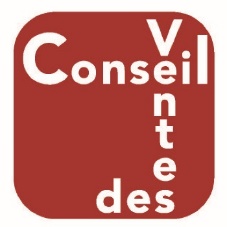 						 Paris, 13 mars 2019Baisse des ventes aux enchères publiques en France en 2018 : - 2,5%. Le montant total adjugé atteint 3 milliards d’euros.Baisse des ventes aux enchères publiques «Art et objets de collection » dans le monde en 2018 : - 2,8 %. Le montant total adjugé atteint 27 milliards d’euros. Le Conseil des ventes, autorité de régulation des ventes volontaires de meubles aux enchères publiques (CVV), publie aujourd’hui une synthèse tant des résultats de l’enquête annuelle menée auprès des opérateurs que du bilan international des enchères d’art, dans le cadre de sa mission d’observatoire économique du secteur. Le Bilan France Secteur « Art et Objets de Collection» : une baisse de 4,1 % qui marque une inflexion par rapport à 2017.Cette tendance recouvre deux évolutions de fond qui affecte tant le haut que le bas du marché: Des performances cumulées du top 20 en retrait de 7 % de 2017 à 2018, la forte diminution du montant des ventes de Christie’s (-95 M€) n’étant que partiellement compensée par la progression globale des autres maisons de vente. Le top 20  concentre toujours une part majoritaire du montant des ventes du secteur (62 % en 2018) ;Plus d’un opérateur de ventes sur deux (56 % en 2018 contre 51 % en 2017) déclare un montant de ventes en baisse par rapport à l’année précédente. Christie's enregistre 180 millions d’euros, en baisse de 35 % par rapport à 2017 et cède la  première place en France à Sotheby’s en 2018 qui réalise un produit des ventes de 196 millions d'euros, en léger replis de 3 % par rapport à 2017. Artcurial, avec un montant de ventes aux enchères de 151 M€, quasiment stable par rapport à 2017, conforte sa troisième place du classement. Le secteur «Véhicules d’occasion et matériel industriel » : une légère érosion en 2017         (- 1,7 %) et un montant total adjugé à 1,42 milliard d’euros. La part du secteur, qui s’élève à 47% du montant total des adjudications, reste, comme en 2017, équivalente à celle du secteur « Art et objets de collection ».Le secteur « Chevaux » : seul secteur en croissance en 2018 (+ 3,5 %). Le premier opérateur du secteur (89 % du montant des ventes), Arqana enregistre une augmentation de 4 % de son montant adjugé en 2018, permettant au secteur « Chevaux », de réaliser sa meilleure performance avec un montant total adjugé de 176 millions d’euros. Le Bilan internationalLa baisse de 2018 (- 2,8 %) contraste avec la progression de 2017 (+6,1 %). Le marché retrouve en 2018 le montant total des ventes de 2014.En 2018, le classement des 10 premiers pays évolue. La Chine passe en 2eme rang, derrière  les Etats-Unis, compte tenu de la baisse de ses montants de ventes conjuguée à une hausse de celles des États-Unis. Comme en 2017, les États-Unis et la Chine, les deux premiers acteurs sur le secteur « Art et objets de collection », génèrent à eux seuls plus des deux tiers de l’activité mondiale (68%).Le marché en Europe progresse de 3,6 %, cette évolution masquant des évolutions divergentes. Certains pays connaissent une hausse significative de leurs ventes : c’est le cas du Royaume-Uni (+6,6 %, passant de 3,2 milliards d’euros en 2017 à 3,4 milliards d’euros en 2018), mais aussi de l’Allemagne (+4,9 %) et de l’Autriche (+ 35 %). La France (-4,1 %), et la Suisse (-8,4%) connaissent une année de recul de leurs ventes. Avec 9,7 milliards d'euros de produits de ventes cumulés, Christie’s et Sotheby’s réalisent   36 % du montant total mondial des ventes (en progression de 2 points par rapport à 2017).Christie's reste le leader mondial avec 5,3 milliards d’euros de ventes aux enchères publiques en 2018 contre 4,4 milliards pour Sotheby’s. Les ventes du segment du très haut de gamme dans le secteur « Fine Art » (œuvres de plus de 10 millions d’euros), jouent un rôle déterminant. Si le nombre de ces œuvres adjugées en 2018 (136) est très proche de celui de 2017 (133 œuvres), leur montant de ventes est néanmoins en retrait en 2018 (3,1 milliards d’euros contre 3,4 milliards d’euros en 2017). Ces ventes représentent 12 % du montant total mondial des ventes aux enchères d’art.Comme chaque année et conformément aux obligations que la loi de 2000 lui impose, le Conseil des ventes volontaires de meubles aux enchères publiques publiera au mois de juin son rapport annuel d’activité. Ce rapport traite à la fois de l’action du Conseil au cours de l’année écoulée, des problématiques juridiques ou économiques qu’il a eu à traiter et des perspectives pour l’année suivante. Le rapport annuel comporte également un bilan économique de l’activité des enchères volontaires en France, qui replace le marché français dans l’environnement international. Contact presse Conseil des ventes  - Ariane Chausson T + 33 (0)1 53 45 85 45 /+ 33 (0)6 07 28 52 10 - a.chausson@conseildesventes.fr